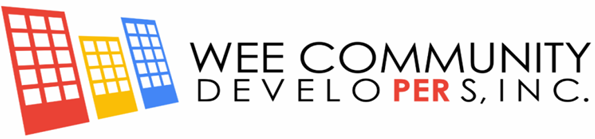    Prospective Buyer’s Registration FormPROSPECTIVE BUYER’S FULL NAME:  	 PROSPECTIVE BUYER’S FULL NAME:  	 PROSPECTIVE BUYER’S FULL NAME:  	 DATE/TIME:   	DATE/TIME:   	DATE/TIME:   	RESIDENCE ADDRESS:  RESIDENCE ADDRESS:  RESIDENCE ADDRESS:  RESIDENCE ADDRESS:  RESIDENCE ADDRESS:  RESIDENCE ADDRESS:  RES. TEL. NO.       :  RES. TEL. NO.       :  EMAIL ADDRESS:  EMAIL ADDRESS:  EMAIL ADDRESS:  EMAIL ADDRESS:  MOBILE NO	:  MOBILE NO	:  EMAIL ADDRESS:  EMAIL ADDRESS:  EMAIL ADDRESS:  EMAIL ADDRESS:  OFFICE NO.	:  OFFICE NO.	:  EMAIL ADDRESS:  EMAIL ADDRESS:  EMAIL ADDRESS:  EMAIL ADDRESS:  1ST PREFERRED UNIT:  1ST PREFERRED UNIT:  UNIT TYPE:  UNIT TYPE:  TSP:  TSP:  2ND PREFERRED UNIT:  2ND PREFERRED UNIT:  UNIT TYPE:  UNIT TYPE:  TSP:  TSP:  VERY IMPORTANT REMINDERVERY IMPORTANT REMINDERPROSPECTIVE BUYER’S SIGNATURE:PROSPECTIVE BUYER’S SIGNATURE:PROSPECTIVE BUYER’S SIGNATURE:DATE SIGNED:Signing this document constitutes a waiver by the prospective buyer of his/her right to transact the sale with any other authorized sale agent/broker of Wee Community Developers, Inc.Likewise, I agree to bind myself to exclusively deal with the undersigned sales agent/brokers, as my representative in pursuit of my interest to purchase a property in the said project(s) within a period of thirty (30) days from the date of registration.Signing this document constitutes a waiver by the prospective buyer of his/her right to transact the sale with any other authorized sale agent/broker of Wee Community Developers, Inc.Likewise, I agree to bind myself to exclusively deal with the undersigned sales agent/brokers, as my representative in pursuit of my interest to purchase a property in the said project(s) within a period of thirty (30) days from the date of registration.PROSPECTIVE BUYER’S SIGNATURE:PROSPECTIVE BUYER’S SIGNATURE:PROSPECTIVE BUYER’S SIGNATURE:DATE SIGNED:Signing this document constitutes a waiver by the prospective buyer of his/her right to transact the sale with any other authorized sale agent/broker of Wee Community Developers, Inc.Likewise, I agree to bind myself to exclusively deal with the undersigned sales agent/brokers, as my representative in pursuit of my interest to purchase a property in the said project(s) within a period of thirty (30) days from the date of registration.Signing this document constitutes a waiver by the prospective buyer of his/her right to transact the sale with any other authorized sale agent/broker of Wee Community Developers, Inc.Likewise, I agree to bind myself to exclusively deal with the undersigned sales agent/brokers, as my representative in pursuit of my interest to purchase a property in the said project(s) within a period of thirty (30) days from the date of registration.AGENT/BROKER: (signature over printed name)GROUP NAME:  AGENT/BROKER: (signature over printed name)GROUP NAME:  AGENT/BROKER: (signature over printed name)GROUP NAME:  DATE SIGNED:RECOMMENDED BY: (signature over printed name)DATE:  RECEIVING OFFICER (signature over printed name)RECEIVING OFFICER (signature over printed name)RECEIVING OFFICER (signature over printed name)DATE:  RECOMMENDED BY: (signature over printed name)TIME:  RECEIVING OFFICER (signature over printed name)RECEIVING OFFICER (signature over printed name)RECEIVING OFFICER (signature over printed name)TIME:  